St. Louis After School Care Enrollment Form 2022-23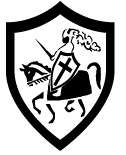 Child’s Name _____________________ Nickname _____________________________  Child’s Birth Date: ___________________ Age: ___________ Gender: ______________ Home Address: _____________________ Telephone: ____________________________ City: ______________________________ Zip Code: _____________________________ Please note any custody restrictions: ___________________________________________ Mother’s Name: ___________________________________ Cell # __________________Employer: ___________________________ Work #: ___________Home Address: _____________________ Home #: ___________________  Father’s Name: ___________________________________ Cell # __________________Employer: ___________________________ Work #: ___________Home Address: _____________________ Home #: ___________________  Persons, other than parents, authorized to pick up your child at St. Louis: Name: _____________________Phone: ______________ Relationship: ____________Name: _____________________Phone: ______________ Relationship: ____________(Written permission must be given in advance to the Site Director if, on a particular day, you wish someone other than one of the above-authorized individuals to pick up your child.) HEALTH HISTORYAllergies: ____________________________________________________________________ Does your child have any medical history problems of which we should be aware? Yes No ____________________________________________________________________________Is your child on any medication that would have to be administered regularly at the school? Yes No EMERGENCY MEDICAL CARE Doctor’s Name: _____________________________________________________________ Address: __________________________ Phone: ______________________________ Dentist’s Name: _____________________________________________________________ Address: __________________________ Phone: _______________________________ Hospital: _____________________________ Phone: _______________________________ Address: __________________________ Emergency contacts in the event you cannot be reached: Name: _____________________Phone: ______________ Relationship: ____________Name: _____________________Phone: ______________ Relationship: ____________PARENT AUTHORIZATIONSI give permission to St. Louis to transport my child to or from school, including walking to Memory Square Park. In the event I cannot be reached, I hereby give St. Louis staff permission to administer first aid and/or obtain emergency medical care for my child. I expect that a conscientious effort will be made to locate my designee(s) or me. I will accept any expense incurred. I agree on behalf of myself and my child that any claim or dispute arising out of the services provided by this contract will be settled by binding arbitration administered by the American Arbitration Association. I agree to have a court enter judgment on (and for my child approve) any award or settlement. X ____________________________________ Parent/Guardian Signature Date I give my permission for my child to be photographed on field trips and in the classroom, and understand that the photos may be used for publicity purposes. X ____________________________________ Parent/Guardian Signature Date 